临淄区应急管理局2021年政府信息公开工作年度报告本报告按照《国务院办公厅政府信息与政务公开办公室关于印发<中华人民共和国政府信息公开工作年度报告格式>的通知》(国办公开办函〔2021〕30号)和《中华人民共和国政府信息公开条例》要求编制，全文包括总体情况、主动公开政府信息情况、收到和处理政府信息公开申请情况、政府信息公开行政复议及行政诉讼情况、政府信息公开工作存在的主要问题及改进情况、其他需要报告的事项。本年度报告中所列数据统计期限从2021年1月1日到12月31日止。报告电子版可在临淄区应急管理局政府信息公开网下载（http://www.linzi.gov.cn/gongkai/site_lzqyjglj/）。如对本报告有任何疑问，请与区应急局办公室联系（地址：临淄区雪宫路309号；邮编：255400；联系电话：0533-7163086；传真：0533-7175298；电子信箱：lzaj@zb.shandong.cn）。一、总体情况2021年，我局认真学习宣传并贯彻落实新《条例》精神，坚持“公开为常态，不公开为例外”，遵循依法、准确、及时、公正和便民的原则，围绕安全生产、防灾减灾救灾和应急管理中心工作，大力推进决策、执行、管理、服务、结果公开，完善政务公开体系和平台建设，加大政务发布、政策解读力度，创新公开方式，推动信息公开工作迈上新台阶。（一）主动公开情况。其中业务工作51条、机构职能1条、法规公文10条、部门会议5条、规划计划2条、社会救助3条、重要部署11条、财政预决算信息2条、“双随机、一公开”信息8条、行政执法信息5条、信用双公示7条、政务公开保障机制4条、应急管理53条、其他11条。（以下为部分主动公开信息截图。）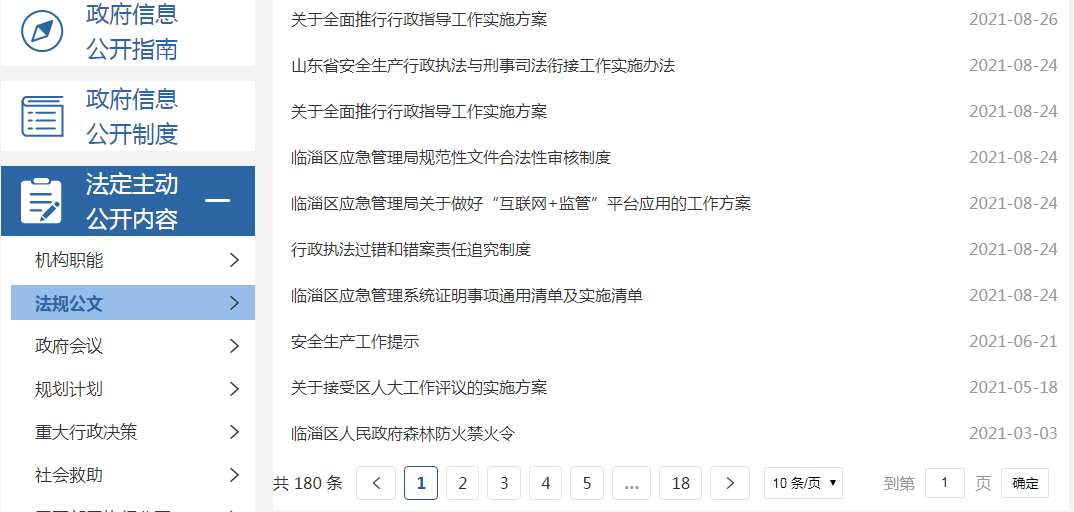 图1.法规公文信息截图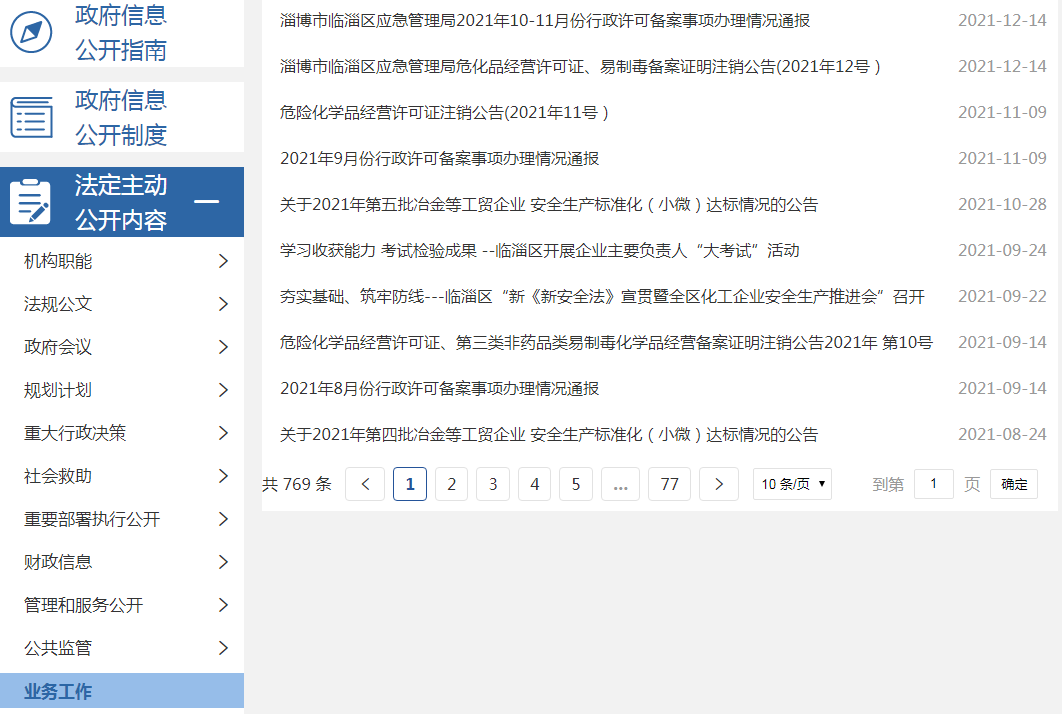 图2.业务工作信息截图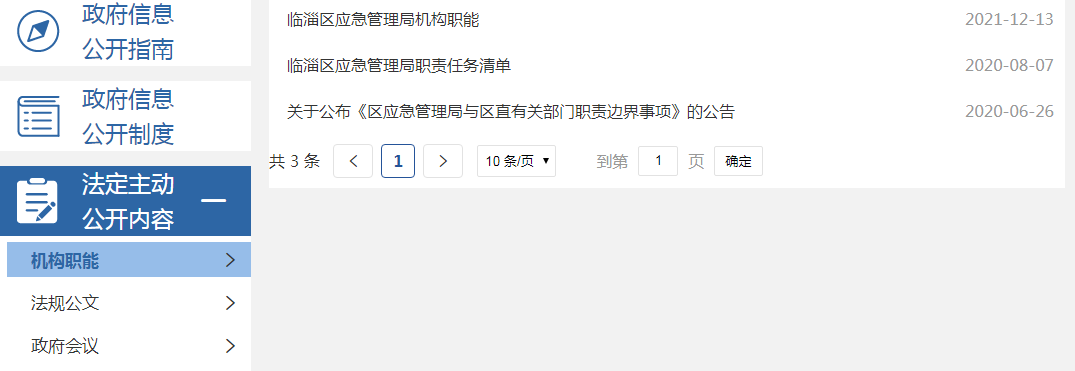 图3.机构职能信息截图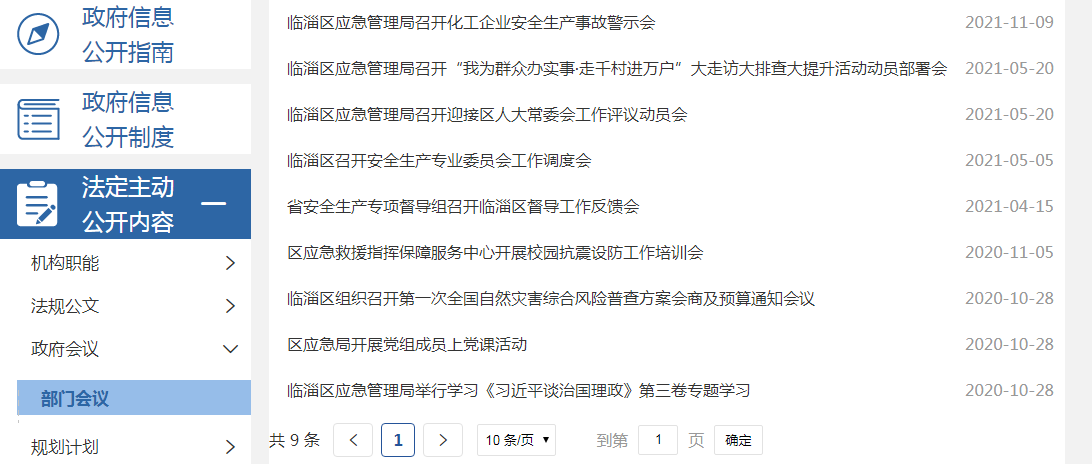 图4.部门会议信息截图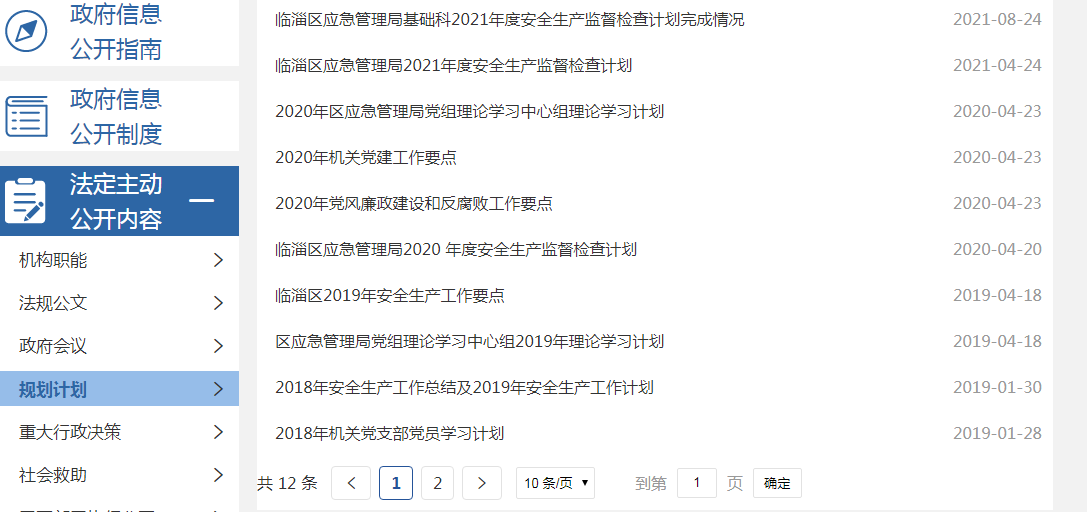 图5.规划计划信息截图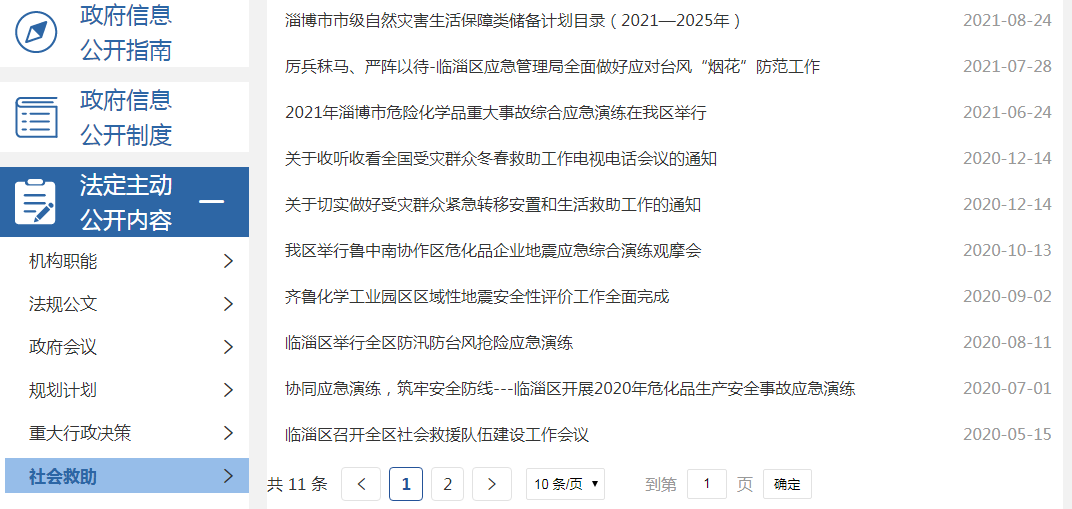 图6.社会救助信息截图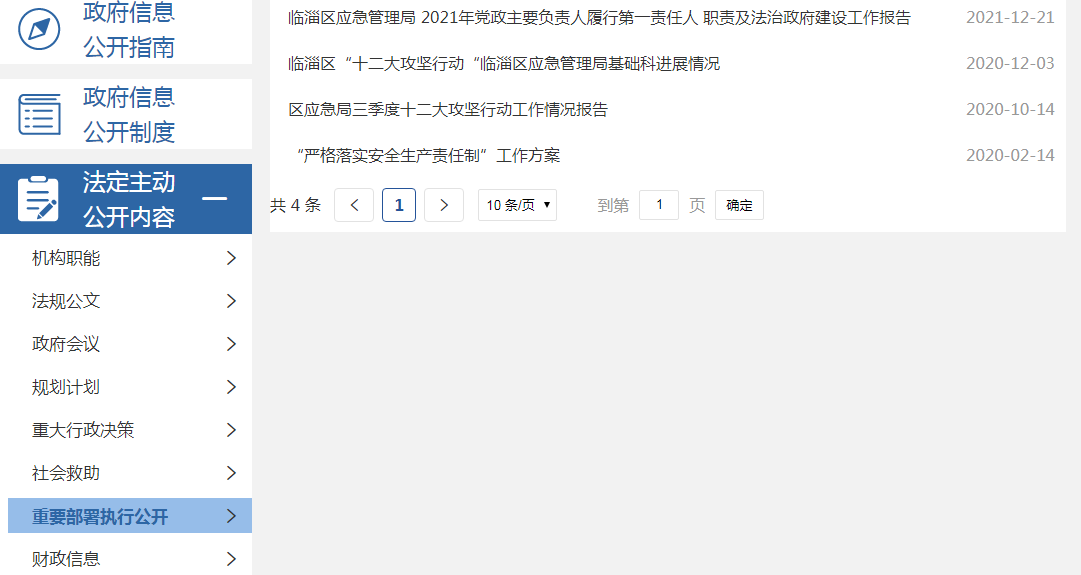 图7.重要部署信息截图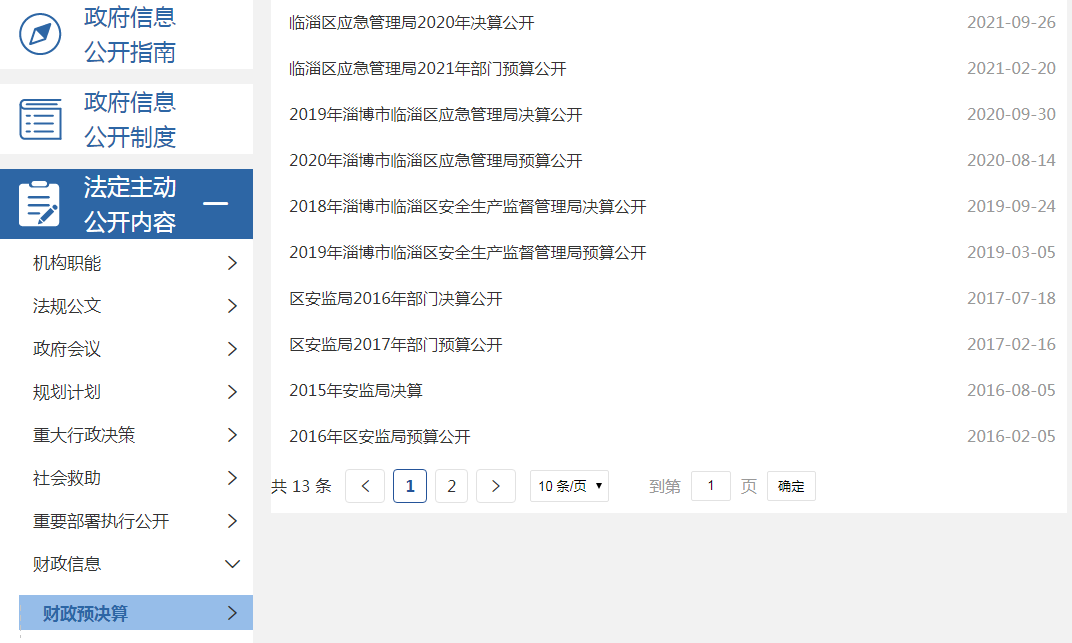 图8.财政预决算信息截图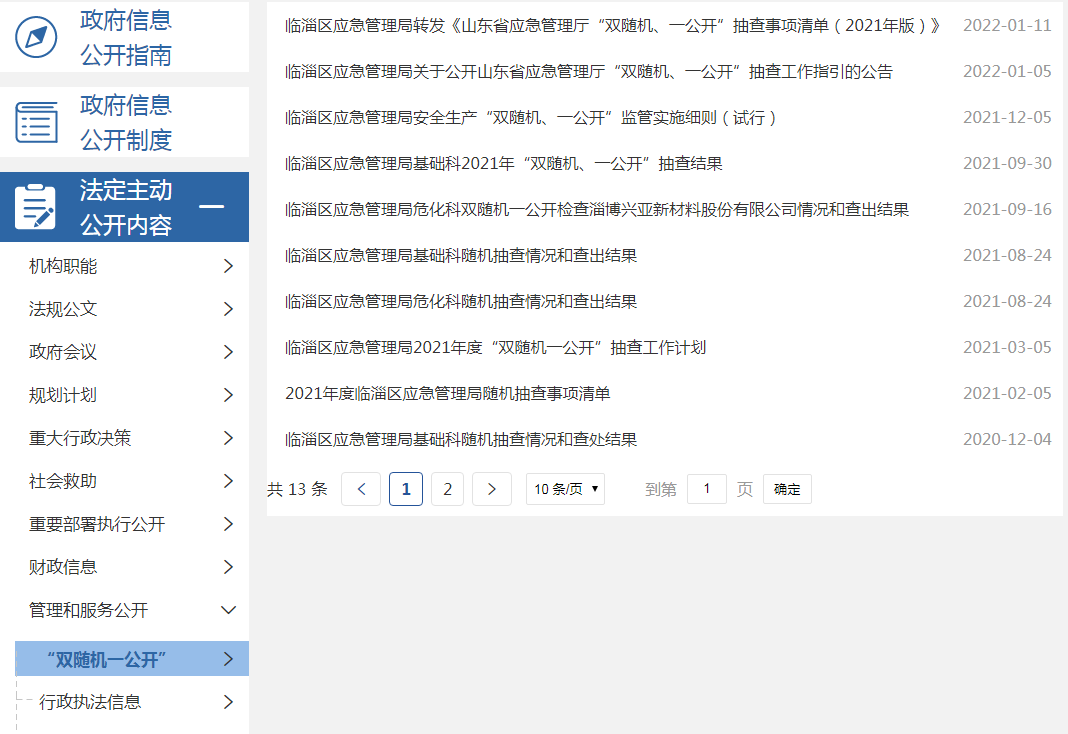 图9.“双随机、一公开”信息截图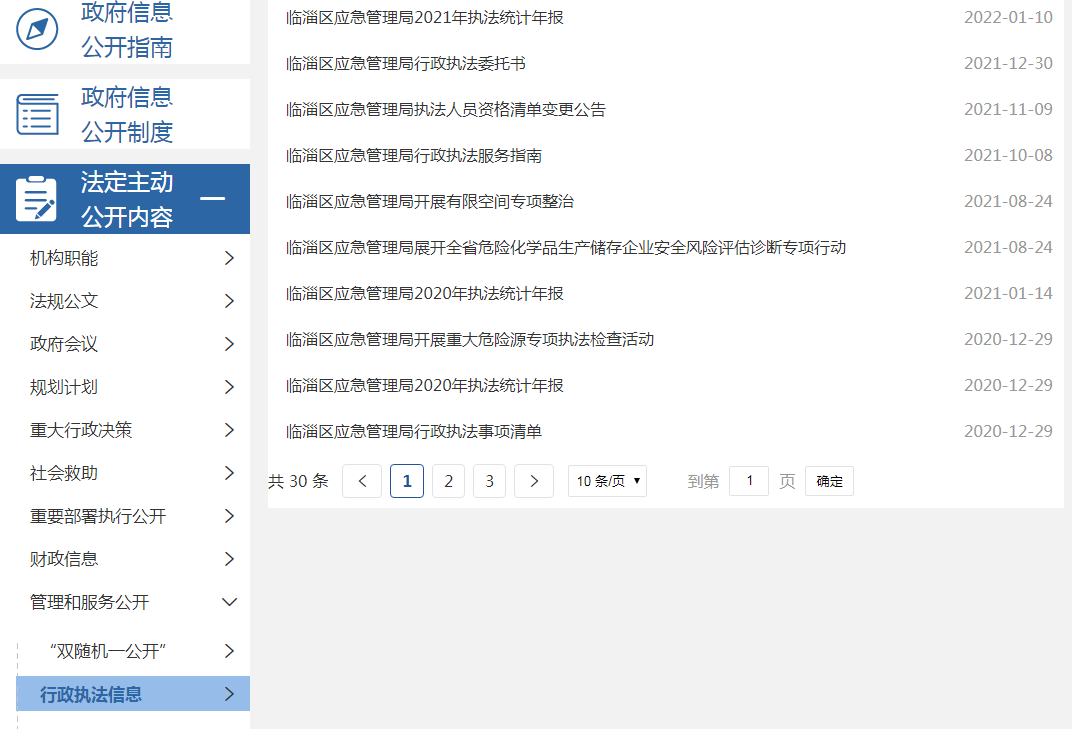 图10.行政执法信息截图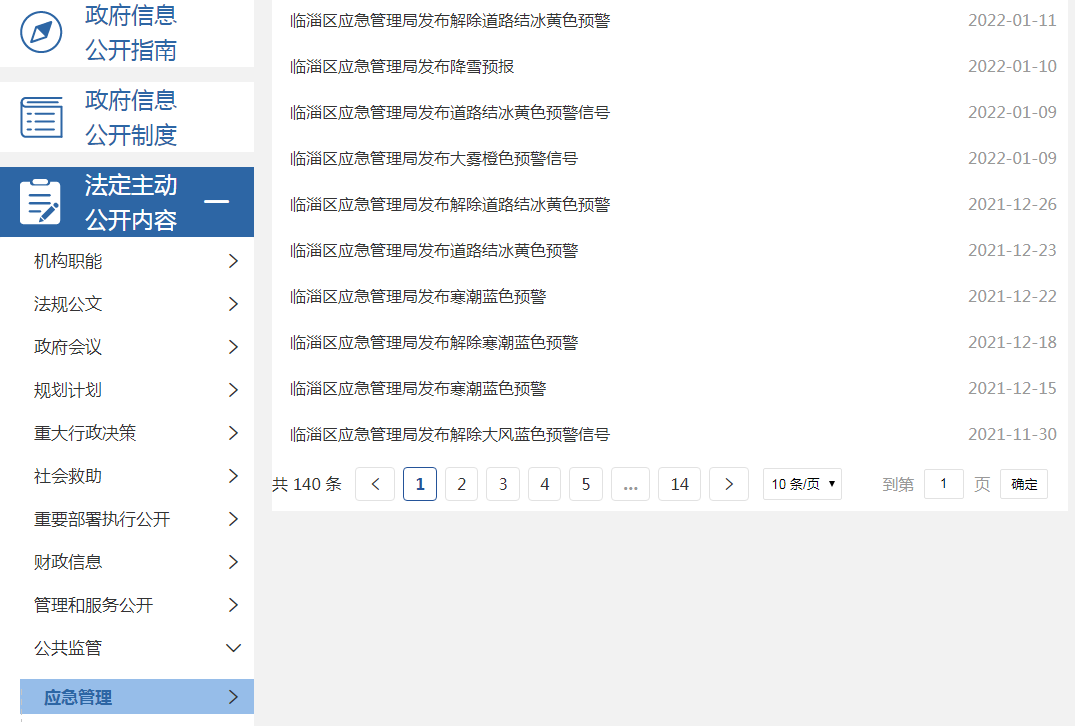 图11.应急管理信息截图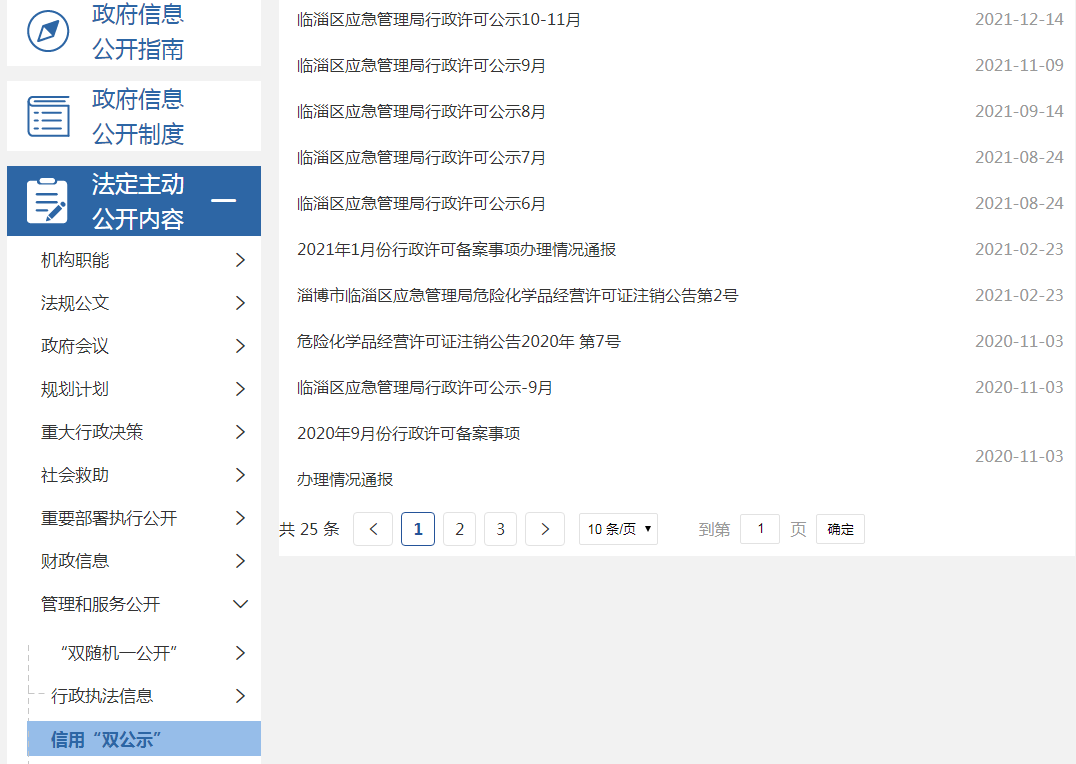 图12.信用双公示信息截图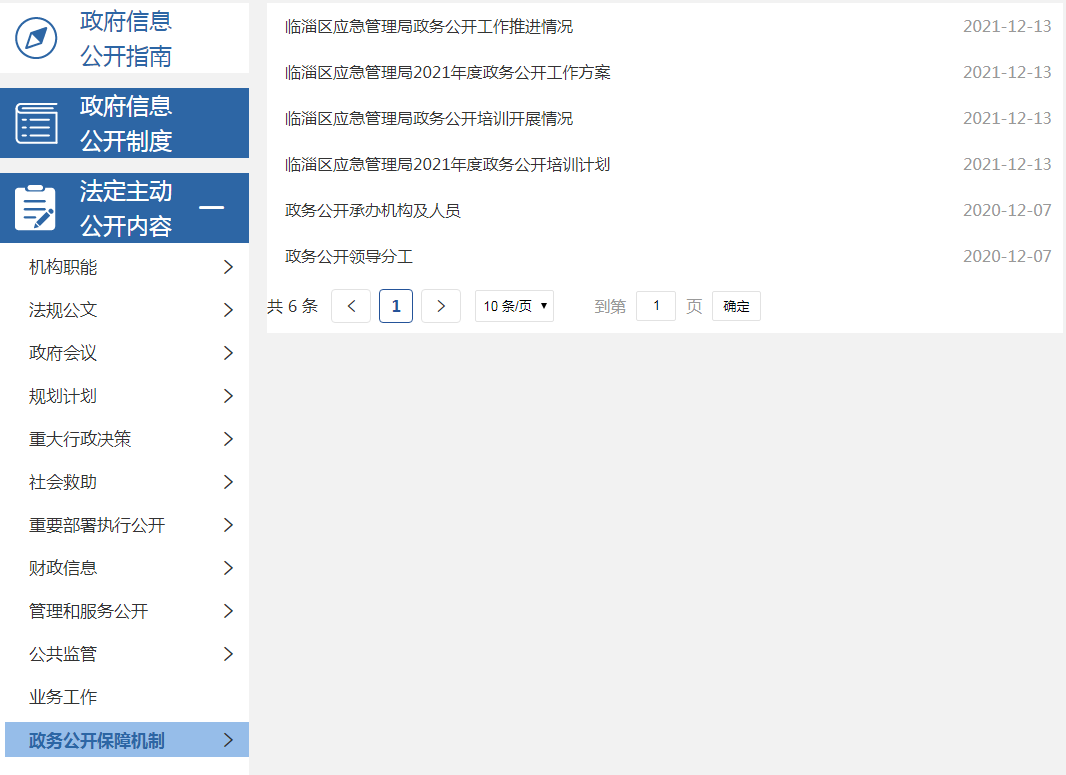 图13.政务公开保障机制信息截图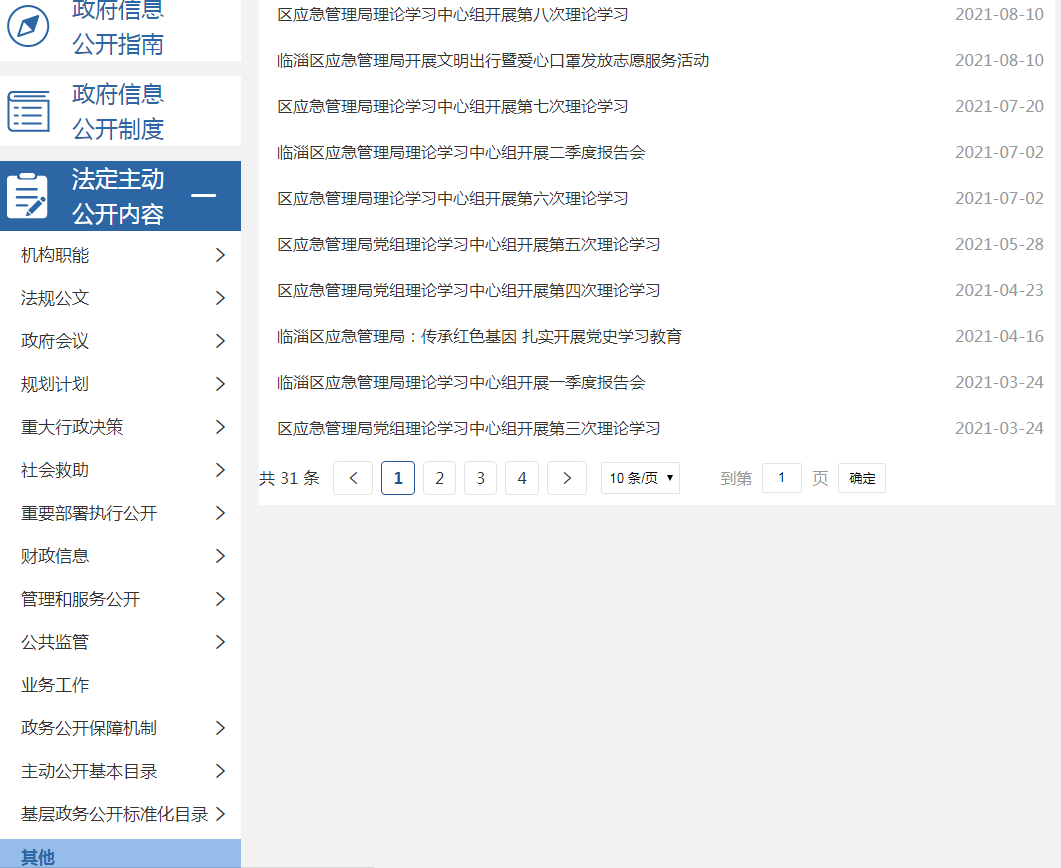 图14.其他信息截图（二）依申请公开情况。根据新条例完善依申请公开制度和公开指南，设立依申请公开受理点，公众可通过电话、邮件、网络等多种方式申请政府信息公开；规范政府信息依申请公开的受理、审查、处理、答复等各环节的工作流程，做好合法性审查，确保答复时限和答复内容的依法依规。2021年，共收到政府信息公开申请0件，予以公开0件。（三）政府信息管理情况。一是完善政府信息公开审核机制。明确责任人，由专人负责收集信息发布，加强对文件发布的审核，以制度为遵循抓好政府信息的更新和调整，及时纠错，确保政府公开信息规范高效、准确严谨。二是强化政策文件发布解读。按照上级要求，规范解读内容、突出重点，提供政策解读咨询渠道，采取多元化形式对本级政策进行解读。三是做好存在问题整改。根据区政府办公室统一部署，对照2021年度临淄区政务公开第三方评估问题明细，组织工作人员对政务公开信息进行梳理，逐项整改，确保问题清单整改到位，杜绝错误敏感信息上网。（四）政府信息公开平台建设情况。在区政务公开办的集中指导下，按照2021年政务公开工作要求调整主动公开目录，推进政府信息公开网站建设，及时更新政府网站信息，提升政府信息公开平台建设水平。（五）监督保障情况。一是领导高度重视。我局领导多次强调政务公开的重要性，加大各科室、事业单位的重视程度，要求相关部门要及时配合局办公室开展工作，及时提供相关材料，做到除不能公开文件外，其它应公开尽公开。二是明确责任分工。制定《临淄区应急管理局2021年度政务公开工作方案》，明确各科室工作任务、工作要求，落实专人专责，健全主动公开栏目内容的日常检查、维护和更新机制，杜绝信息缺失和错链、死链等问题。三是积极参加培训与指导。主动与上级部门沟通交流，针对反馈问题及时整改落实，总结经验，积累教训，更加有针对性地开展工作。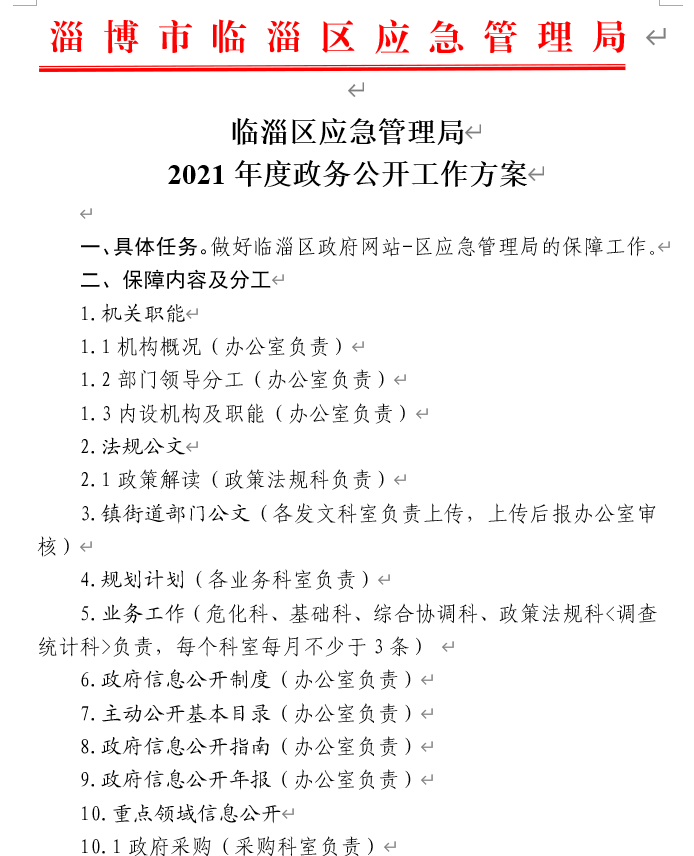 二、主动公开政府信息情况三、收到和处理政府信息公开申请情况四、政府信息公开行政复议、行政诉讼情况五、存在的主要问题及改进情况我局政府信息公开工作虽然取得了一定成效，但还存在一些问题：一是主动公开意识不强，没有做到应公开尽公开；二是由于应急工作涉及面广、政策性强，及时、全面公开有待进一步完善；三是由于各科室工作性质不同，在公开的格式和内容上有待进一步规范。下一步，我局将按照政府信息公开标准化规范化建设要求，加强学习培训，强化对政府信息公开的统筹规划，强化对全局各科室的干部职工信息主动公开意识，在政府信息公开的主动性、全面性、及时性、规范性上下功夫，不断增强政府信息公开的质量和实效。六、其他需要报告的事项（一）2021年应急管理局无收取信息处理费情况。（二）2021年应急管理局无人大代表建议和政协提案办理事项。（三）2021年度政务公开工作创新情况：一是强化组织领导，建立基层政务公开长效体系。建立主要负责人亲自抓、分管领导具体抓、专职政务公开工作人员具体负责的责任体系。在局党委、中层会议各安排部署政务公开工作1次，树立严格落实安全生产和救灾领域政务公开标准化、规范化的意识，全局上下做到深入、细致开展政务公开工作。 二是认真梳理公开事项，标准化开展目录编制。对照《安全生产领域基层政务公开标准目录》《救灾领域基层政务公开标准目录》，结合工作职责及地方实际，对原政务公开目录、事项进行梳理、修改、归类，全部纳入政务公开事项，进一步完善各公开事项具体内容，确保目录标准、公开全面。三是严格落实信息发布，规范化开展信息公开。建立健全主动公开流程，发文标记公开属性，做到主动公开、依申请公开、不予公开分类明确、严格履行。定期开展公文属性审查、内容校对抽查、公开情况抽查，对违反规定的情况及时撤销改正并通报责任科室，确保承诺公开信息能在政务公开系统精准查阅、格式规范、内容准确。第二十条	第（一）项第二十条	第（一）项第二十条	第（一）项第二十条	第（一）项信息内容本年制发件数本年废止件数现行有效件数规章000行政规范性文件000第二十条	第（五）项第二十条	第（五）项第二十条	第（五）项第二十条	第（五）项信息内容本年处理决定数量本年处理决定数量本年处理决定数量行政许可209209209第二十条	第（六）项第二十条	第（六）项第二十条	第（六）项第二十条	第（六）项信息内容本年处理决定数量本年处理决定数量本年处理决定数量行政处罚175175175行政强制222第二十条	第（八）项第二十条	第（八）项第二十条	第（八）项第二十条	第（八）项信息内容本年收费金额（单位：万元）本年收费金额（单位：万元）本年收费金额（单位：万元）行政事业性收费000（本列数据的勾稽关系为：第一项加第二项之和，等于第三项加第四项之和）（本列数据的勾稽关系为：第一项加第二项之和，等于第三项加第四项之和）（本列数据的勾稽关系为：第一项加第二项之和，等于第三项加第四项之和）申请人情况申请人情况申请人情况申请人情况申请人情况申请人情况申请人情况（本列数据的勾稽关系为：第一项加第二项之和，等于第三项加第四项之和）（本列数据的勾稽关系为：第一项加第二项之和，等于第三项加第四项之和）（本列数据的勾稽关系为：第一项加第二项之和，等于第三项加第四项之和）自然人法人或其他组织法人或其他组织法人或其他组织法人或其他组织法人或其他组织总计（本列数据的勾稽关系为：第一项加第二项之和，等于第三项加第四项之和）（本列数据的勾稽关系为：第一项加第二项之和，等于第三项加第四项之和）（本列数据的勾稽关系为：第一项加第二项之和，等于第三项加第四项之和）自然人商业企业科研机构社会公益组织法律服务机构其他总计一、本年新收政府信息公开申请数量一、本年新收政府信息公开申请数量一、本年新收政府信息公开申请数量0000000二、上年结转政府信息公开申请数量二、上年结转政府信息公开申请数量二、上年结转政府信息公开申请数量0000000三、本年度办理结果（一）予以公开（一）予以公开0000000三、本年度办理结果（二）部分公开（区分处理的，只计这一情形，不计其他情形）（二）部分公开（区分处理的，只计这一情形，不计其他情形）0000000三、本年度办理结果（三）不予公开1．属于国家秘密0000000三、本年度办理结果（三）不予公开2．其他法律行政法规禁止公开0000000三、本年度办理结果（三）不予公开3．危及“三安全一稳定”0000000三、本年度办理结果（三）不予公开4．保护第三方合法权益0000000三、本年度办理结果（三）不予公开5．属于三类内部事务信息0000000三、本年度办理结果（三）不予公开6．属于四类过程性信息0000000三、本年度办理结果（三）不予公开7．属于行政执法案卷0000000三、本年度办理结果（三）不予公开8．属于行政查询事项0000000三、本年度办理结果（四）无法提供1．本机关不掌握相关政府信息0000000三、本年度办理结果（四）无法提供2．没有现成信息需要另行制作0000000三、本年度办理结果（四）无法提供3．补正后申请内容仍不明确0000000三、本年度办理结果（五）不予处理1．信访举报投诉类申请0000000三、本年度办理结果（五）不予处理2．重复申请0000000三、本年度办理结果（五）不予处理3．要求提供公开出版物0000000三、本年度办理结果（五）不予处理4．无正当理由大量反复申请00000000三、本年度办理结果（五）不予处理5．要求行政机关确认或重新出具已获取信息0000000三、本年度办理结果（六）其他处理1.申请人无正当理由逾期不补正、行政机关不再处理其政府信息公开申请0000000三、本年度办理结果（六）其他处理2.申请人逾期未按收费通知 要求缴纳费用、行政机关不再处理其政府信息公开申请0000000三、本年度办理结果（六）其他处理3.其他0000000三、本年度办理结果（七）总计（七）总计0000000四、结转下年度继续办理四、结转下年度继续办理四、结转下年度继续办理0000000行政复议行政复议行政复议行政复议行政复议行政诉讼行政诉讼行政诉讼行政诉讼行政诉讼行政诉讼行政诉讼行政诉讼行政诉讼行政诉讼结果维持结果纠正其他结果尚未审结总计未经复议直接起诉未经复议直接起诉未经复议直接起诉未经复议直接起诉未经复议直接起诉复议后起诉复议后起诉复议后起诉复议后起诉复议后起诉结果维持结果纠正其他结果尚未审结总计结果维持结果纠正其他结果尚未审结总计结果维持结果纠正其他结果尚未审结总计000000000000000